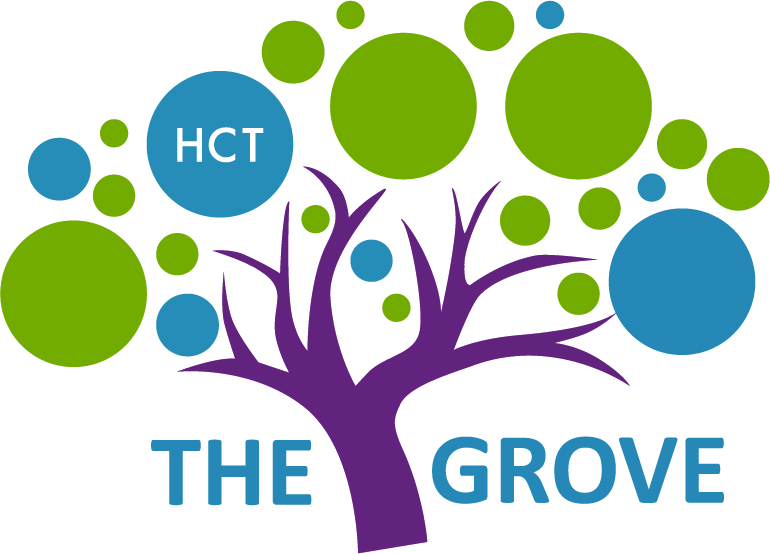 PERSON SPECIFICATIONJOB ROLE: School Office Manager, The GroveKEY AREASESSENTIALDESIRABLEExperience and KnowledgeAt least 3 years of working in a busy office environment, preferably a school environmentExperience in handling MoneySome supervisory or managerial experience.Experience of managing and area or department within an officeExperience of some budget managementHigh quality interpersonal skillsKnowledge of IT systems, software packages Experience in managing calendars, diaries and eventsExperience in setting and working towards targets and deadlinesAt least 5 years working in a school office environmentExperience of a managerial role within a school setting or other office settingExperience of finance managementKnowledge and experience of managing a school MISExperience of appraisal processesKnowledge of educational systems and servicesTechnical Skills and AttributesStrong IT skills with the ability to learn new systems quicklyA good working knowledge of office management systems such as Microsoft Word/ExcelStrong organisational skills and prioritising.Strong ability to use initiative with a solution focused approach.Good communications mannerConfident and able to accept challenge in a professional manner.Minute taking and preparation of reportsStrong secretarial skillsWorking knowledge of School systemsWorking knowledge of Census dataWorking knowledge of HR and personnel systems such as central register or School Absence Management.Personal Skills and AttributesExcellent communication skills, both verbal and written.A friendly, flexible and professional approach, particularly when multi-tasking under pressure.Customer oriented and able to relate well to all adults and children.Ability to maintain confidentiality.Able to work in, manage and organise teams, delegating where necessary.Ability to relate and motivate others and maintain positive, professional relationshipsAbility to tackle difficult conversations and any difficulties arising within teams.Manage priorities and meet deadlines.Ability to work under pressure, remaining calm.Ability to work in a noisy and busy environment and maintain efficiency.Exercise tact and diplomacy where relevant.Ability to professionally uphold the ethos and aims of the school and to reflect this to visitors.To dress and conduct oneself professionally. Punctual, reliable and trustworthy.To demonstrate confidence, enthusiasm, flexibility and responsiveness to change, and a sense of humour.A desire to learn and develop.Website maintenance and developmentAbility to set focused staff appraisal targetsAbility to set meeting agendas and run admin meetingsQualifications and TrainingEnglish GCSE or equivalentMathematics GCSE or equivalentWillingness to take on any further training required to meet the specification of the JD At least NVQ Level 3 qualificationIT qualification or proven ability to use IT systemsAdvanced qualifications or NVQ 4 in office / business management or similarOther RequirementsThe post holder must respect the confidentiality of all matters relating to the students, staff and families, including data protection.Willingness to be flexible with working hours to respond to the needs of the school.A commitment to attend evening meetings as required by the advisory board approximately once a half-term. Motivated to work within an SEN environmentCommitment to professional developmentCommitment to equality of opportunityHave a positive approach to working with children and a commitment to our safeguarding procedures.Willing to complete first aid trainingExperience within an SEN settingFire TrainingFirst aid trainingSafeguarding training